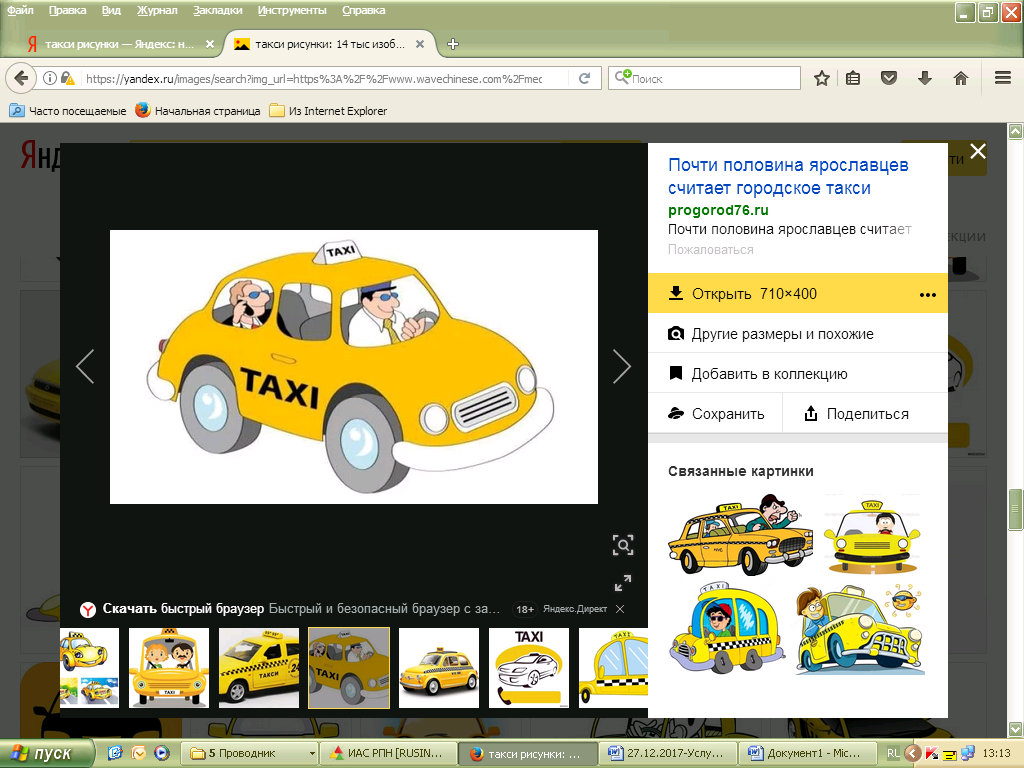 Вопросы-ответы по оказанию услуг таксиВопрос: Какая ответственность предусмотрена за опоздание (неприбытие) такси?Ответ: Потребитель вправе требовать от исполнителя неустойку за нарушение срока оказания услуги такси. За каждый час просрочки начисляется пеня в размере 3% стоимости услуги. При этом максимальный размер неустойки не может превысить общей стоимости услуги. Сумма неустойки начисляется до тех пор, пока не будет предоставлена услуга, либо до момента отказа потребителя от услуги такси (п.5 ст.28 Закона Российской Федерации от 7 февраля 1992 г. №2300-I «О защите прав потребителей» (далее – Закон о защите прав потребителей)).При этом потребитель имеет право требовать также полного возмещения убытков, причиненных ему в связи с нарушением сроков оказания услуги (п. 1 ст. 28 Закона о защите прав потребителей). В убытки могут быть включены стоимость авиаперелета или железнодорожного проезда, если из-за опоздания такси потребитель не успел на свой рейс или поезд; стоимость дней пребывания в гостинице, а также туристической программы, сорвавшейся из-за невозможности своевременного прибытия, а также упущенная выгода.Кроме того потребитель вправе требовать компенсации морального вреда, причиненного вследствие нарушения исполнителем, прав потребителя, подлежащей компенсации причинителем вреда при наличии его вины (п. 15 Закона о защите прав потребителей).Вместе с тем, исполнитель освобождается от ответственности, вследствие наступления непреодолимой силы, временных ограничения или запрета движения транспортных средств по автомобильным дорогам, введенных в порядке, установленном законодательством Российской Федерации, иных не зависящих от исполнителя причин (ст.36 Федерального закона от 8 ноября 2007 г. №259 ФЗ «Устав автомобильного транспорта и городского наземного электрического транспорта»).В любом случае  решение вопроса следует начать с направления претензии  исполнителю в письменной форме изложив суть требований.Вопрос: Что разрешено (запрещено) перевозить в такси?Ответ: Разрешается провозить в качестве ручной клади вещи, которые свободно проходят через дверные проемы, не загрязняют и не портят сидений, не мешают водителю управлять легковым такси и пользоваться зеркалами заднего вида.Багаж перевозится в багажном отделении легкового такси. Габариты багажа должны позволять осуществлять его перевозку с закрытой крышкой багажного отделения.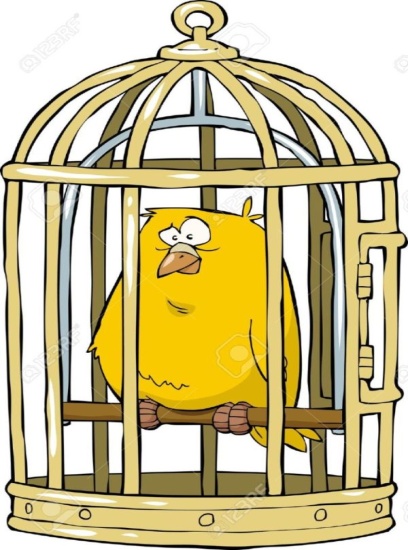 В легковых такси запрещается перевозка зловонных и опасных (легковоспламеняющихся, взрывчатых, токсичных, коррозионных и др.) веществ, холодного и огнестрельного оружия без чехлов и упаковки, вещей (предметов), загрязняющих транспортные средства или одежду пассажиров. Допускается провоз в легковых такси собак в намордниках при наличии поводков и подстилок, мелких животных и птиц в клетках с глухим дном (корзинах, коробах, контейнерах и др.), если это не мешает водителю управлять легковым такси и пользоваться зеркалами заднего вида (пунктов 112, 113 Правил перевозок пассажиров и багажа автомобильным транспортом и городским наземным электрическим транспортом, утвержденных постановлением Правительства Российской Федерации (далее – Правила перевозок).Вопрос: Возможно ли в такси провозить животных? Ответ: Допускается провоз собак в намордниках при наличии поводков и подстилок, мелких животных и птиц в клетках с глухим дном (корзинах, коробах, контейнерах и др.), если это не мешает водителю управлять легковым такси и пользоваться зеркалами заднего вида (п.114 Правил перевозок).Вопрос: Как определяется стоимость поездки?Ответ: Маршрут перевозки пассажиров и багажа легковым такси определяется исполнителем. Если указанный маршрут не определен, водитель легкового такси обязан осуществить перевозку по кратчайшему маршруту (п.109 Правил перевозок).Плата за пользование легковым такси, предоставленным для перевозки пассажиров и багажа, определяется независимо от фактического пробега легкового такси и фактического времени пользования им (в виде фиксированной платы) либо на основании установленных тарифов, исходя из фактического расстояния перевозки и (или) фактического времени пользования легковым такси, определенными в соответствии с показаниями таксометра, которым в этом случае оборудуется легковое такси (п. 110 Правил перевозок).Обращаем Ваше внимание, что исполнитель самостоятельно устанавливает стоимость и тарифы на оказываемые услуги.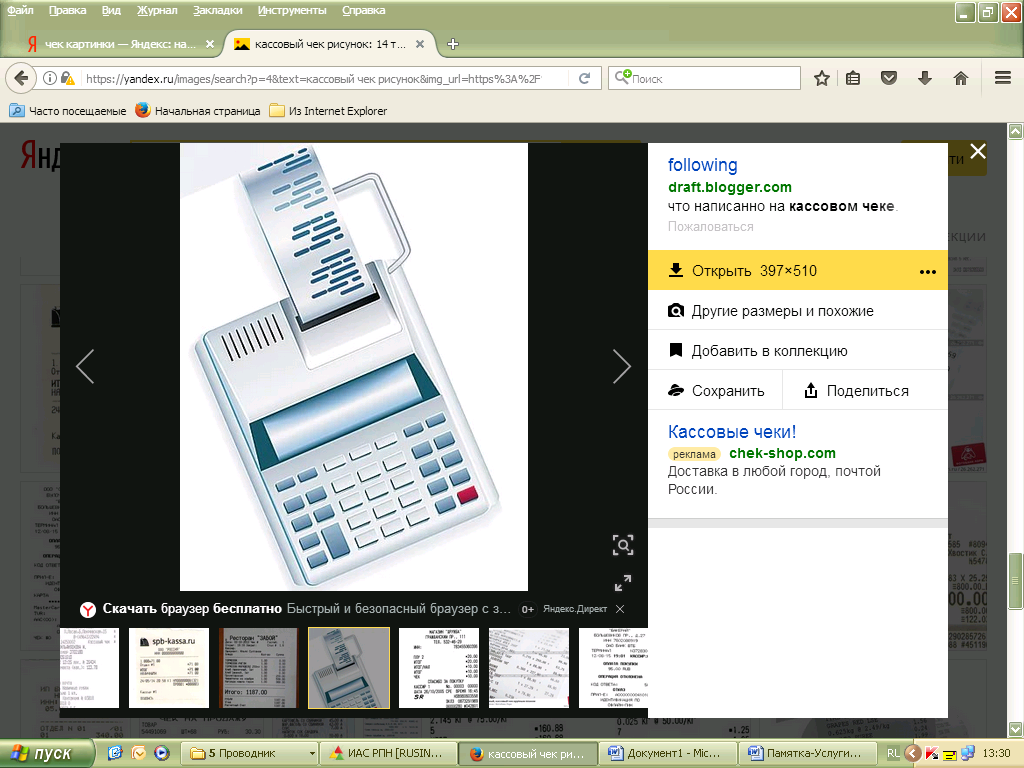 Вопрос: Чем подтверждается факт использования услуг такси?Ответ: Исполнитель обязан выдать потребителю кассовый чек или квитанцию в форме бланка строгой отчетности, подтверждающие оплату пользования легковым такси (п. 111 Правил перевозки).